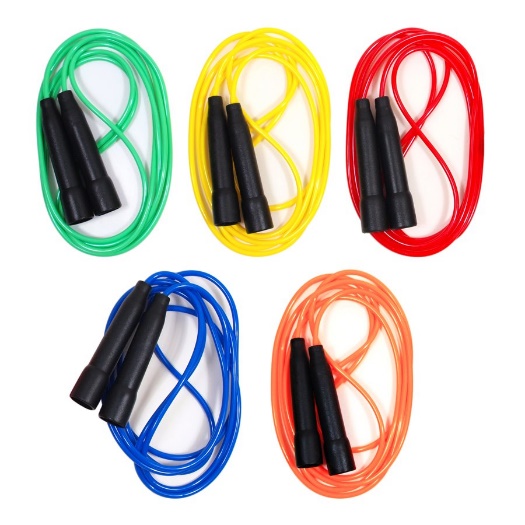 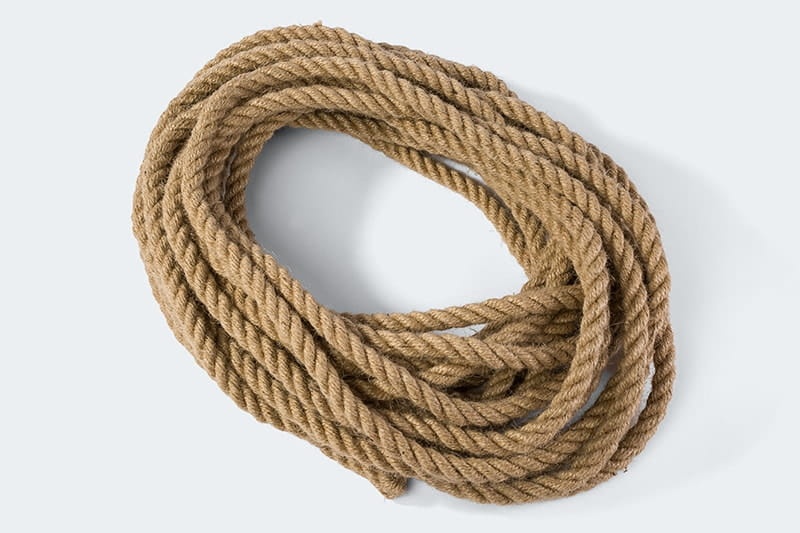 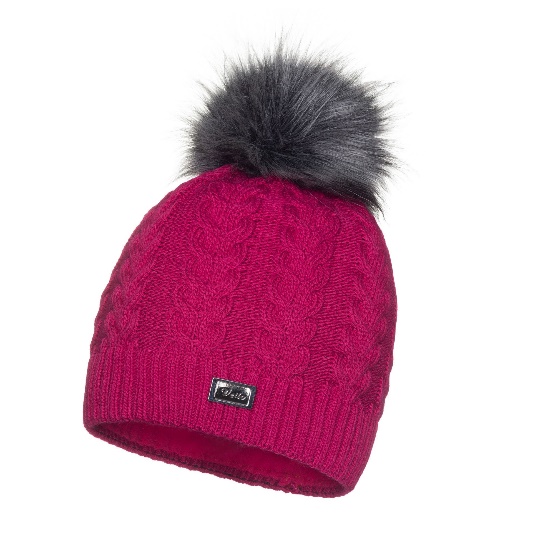        SKAKANKI				      LINA				         CZAPKA